Правила приема воспитанников на обучение по основным образовательным  программам дошкольного образования  в  Муниципальное автономное дошкольное образовательное учреждение «Центр развития ребенка – детский сад № 11» 1. Общие положения1.1. Настоящие правила приема воспитанников на обучение по основным образовательным программам дошкольного образования (далее – Правила) определяют прием граждан Российской Федерации в Муниципальное автономное дошкольное образовательное учреждение «Центр развития ребенка – детский сад № 11» (далее – ДОО), осуществляющую образовательную деятельность  по образовательным программам дошкольного образования.1.2. Настоящие Правила разработаны в целях:- упорядочения приема детей дошкольного возраста в образовательное Учреждение;- социальной поддержки семей, имеющих детей дошкольного возраста и пользующихся льготами, предусмотренными действующим законодательством.1.3. Учреждения в своей деятельности руководствуется:-  Конституцией Российской Федерации;- Законом от 29 декабря 2012г. №273 - ФЗ «Об образовании в Российской Федерации»;- Федеральным законом от 06 октября 2003 года №131-ФЗ «Об общих принципах организации местного самоуправления в Российской Федерации»; - Федеральным законом от 25 июля 2002г. №115 –ФЗ «О правовом положении иностранных граждан в Российской Федерации»;- Порядком организации и осуществления образовательной деятельности по основным общеобразовательным программам - образовательным программам дошкольного образования, утвержденным приказом Министерства образования и науки РФ от 30 августа 2014г. №1014; - Приказом Минобрнауки России от 08.04.2014г. № 293 «Об утверждении Порядка приема на обучение по образовательным программам дошкольного образования»;- Постановлением Главного государственного санитарного врача Российской Федерации от 15 мая 2013г. №26 «Об утверждении СанПиН 2.4.1.3049-13 «Санитарно – эпидемиологические требования к устройству, содержанию и организации режима работы дошкольных образовательных организаций»; - Уставом МАДОУ «ЦРР – детский сад № 11»- документами, регламентирующими предоставление льгот при поступлении в дошкольное образовательное учреждение и учредительными документами.1.4. В Учреждение принимаются дети в возрасте от 1,5 лет до 7 лет.2. Порядок приема воспитанников2.1.  Массовый прием воспитанников в  ДОО осуществляется в период с 01 июня по 31 августа текущего года. 01 сентября группы считаются укомплектованными на новый учебный год.2.2. Прием в ДОО может осуществляться и в течение всего календарного года, при наличии в нем свободных мест.2.3 зачисление в ДОО происходит на основании направления, выданного Управлением образования администрации города Кунгура.2.4. Перечень документов, необходимых для зачисления воспитанника в  ДОО:- направление;- заявление родителей (законных представителей);- документ, удостоверяющий личность одного из родителей(законных представителей), либо документ удостоверяющий личность иностранного гражданина, лица без гражданства в Российской федерации в соответствии со статьей 10 Федерального закона от 25.07.2002 г. № 115 –ФХ «О правовом положении иностранных граждан в Российской федерации»;- свидетельство о рождении ребенка или документ, подтверждающий родство заявителя (или законность представления прав ребенка);- свидетельство о регистрации по месту жительства или по месту пребывания на закрепленной территории или документ, содержащий сведения о регистрации ребенка по месту жительства или по месту пребывания;- медицинское заключение для детей. Впервые поступающих в образовательную организацию.Родители воспитанника (законные представители) предоставляют копии всех предъявленных документов.2.5. Дети с ограниченными возможностями здоровья принимаются  на обучение по адаптированной образовательной программе дошкольного образования только с согласия родителей (законных представителей) и на основании рекомендаций психолого-медико-педагогической комиссии.2.6. Руководитель ДОО:- знакомит родителей (законных представителей) с уставом МАДОУ «ЦРР – детский сад № 11», основной образовательной программой дошкольного образования, лицензией на ведение образовательной деятельности и другими документами, регламентирующими организацию образовательной деятельности;- регистрирует заявление о зачислении воспитанника в ДОО в соответствии с требованиями нормативных правовых актов, правил делопроизводства, установленных в ДОО, в журнале приема заявлений о зачислении ребенка в МАДОУ «ЦРР – детский сад № 11»;- заключает договор об образовании по основной образовательной программе дошкольного образования, либо по адаптированной образовательной программе дошкольного образования с родителями (законными представителями) ребенка;- получает от родителей (законных представителей) согласие на обработку персональных данных несовершеннолетних;- издает распорядительный акт (приказ) о зачислении ребенка в ДОО в течение 3 рабочих дней после заключения договора;- оформляет полученные документы от заявителя в личное дело ребенка.УЧТЕНО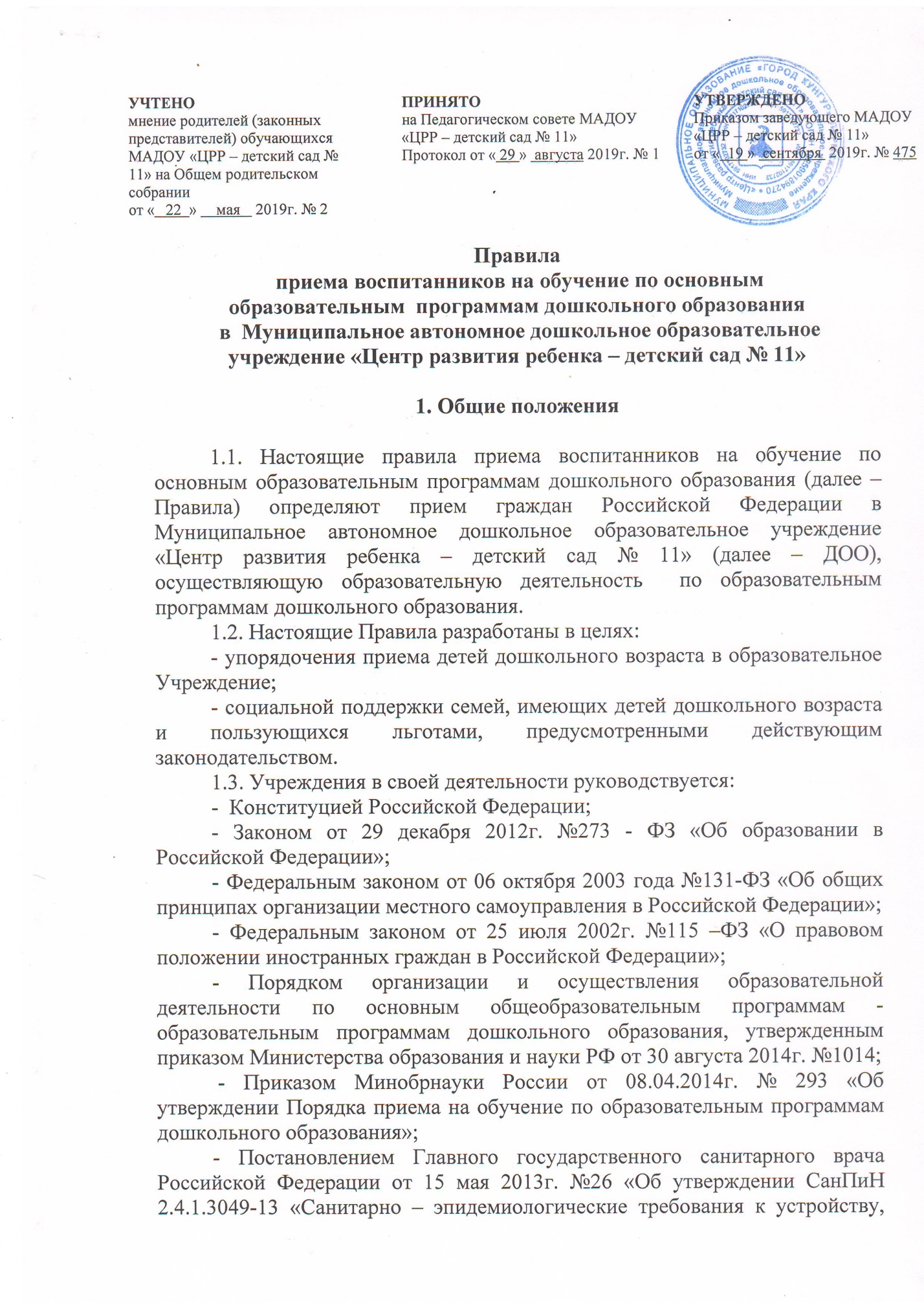 мнение родителей (законных представителей) обучающихся МАДОУ «ЦРР – детский сад № 11» на Общем родительском собранииот «   22  »     мая    2019г. № 2ПРИНЯТОна Педагогическом совете МАДОУ «ЦРР – детский сад № 11» Протокол от « 29 »  августа 2019г. № 1УТВЕРЖДЕНОПриказом заведующего МАДОУ «ЦРР – детский сад № 11» от «  19 »  сентября  2019г. № 475